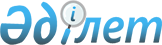 Об утверждении типового паспорта антитеррористической защищенности объектов, уязвимых в террористическом отношенииСовместный приказ Министра внутренних дел Республики Казахстан от 14 июня 2023 года № 481 и Председателя Комитета национальной безопасности Республики Казахстан от 26 июня 2023 года № 51/қе. Зарегистрирован в Министерстве юстиции Республики Казахстан 29 июня 2023 года № 32950
      В соответствии с подпунктом 2) статьи 7 Закона Республики Казахстан "О противодействии терроризму" ПРИКАЗЫВАЕМ:
      1. Утвердить прилагаемый типовой паспорт антитеррористической защищенности объектов, уязвимых в террористическом отношении.
      2. Департаменту по противодействию экстремизму Министерства внутренних дел Республики Казахстан в установленном законодательством Республики Казахстан порядке обеспечить:
      1) государственную регистрацию настоящего совместного приказа в Министерстве юстиции Республики Казахстан;
      2) размещение настоящего совместного приказа на интернет-ресурсе Министерства внутренних дел Республики Казахстан.
      3) в течение десяти рабочих дней после государственной регистрации настоящего совместного приказа в Министерстве юстиции Республики Казахстан представление в Юридический департамент Министерства внутренних дел Республики Казахстан сведений об исполнении мероприятий, предусмотренных подпунктами 1) и 2) настоящего пункта.
      3. Контроль за исполнением настоящего совместного приказа возложить на курирующего заместителя министра внутренних дел Республики Казахстан.
      4. Настоящий совместный приказ вводится в действие по истечении десяти календарных дней после дня его первого официального опубликования. Типовой паспорт антитеррористической защищенности объектов, уязвимых в террористическом отношении ____________________________________________ (наименование объекта)
      _____________________________       (наименование населенного пункта)       ____________________       (дата составления) Содержание
      1. Общие сведения об объекте.
      2. Характеристика объекта.
      3. Сведения об инженерно-технической оснащенности и антитеррористической защищенности объекта, в соответствии с требованиями к системе антитеррористической защиты объектов, определяемыми Правительством Республики Казахстан
      4. План объекта.
      5. Поэтажные планы зданий (сооружений) объекта.
      6. Схемы инженерных коммуникаций зданий (сооружений) объекта. Глава 1. Общие сведения об объекте
      1. Общая информация об объекте:
      1) категория;
      2) профиль деятельности;
      3) полное и сокращенное наименование;
      4) ведомственная принадлежность, организационно-правовая форма;
      5) образец оттиска печати (при eе наличии, за исключением юридических лиц, относящихся к субъектам частного предпринимательства);
      6) почтовый адрес, телефон, факс, электронный адрес;
      7) фамилия, имя, отчество (при его наличии) руководителя, заместителя руководителя (рабочий, домашний и сотовый телефоны). Глава 2. Характеристика объекта
      2. Общая площадь объекта (квадратные метры).
      3. Наличие на территории авто паркинга (количество парковочных мест), отдельных зданий и сооружений.
      4. Ограждение по периметру, оборудование периметра рубежами охраны и другие участки, с территорией которых граничит периметр объекта.
      5. Количество помещений в каждом отдельном здании и сооружении объекта (единицы, квадратные метры).
      6. Расчетная вместимость каждого здания на объекте (максимально/минимально человек).
      7. Режим работы (посещения) объекта.
      8. Количество входов и выходов (в том числе запасных и аварийных) для каждого здания и сооружения в отдельности.
      9. Наличие и количество путей эвакуации. Глава 3. Сведения об инженерно-технической оснащенности и антитеррористической защищенности объекта в соответствии с требованиями к системе антитеррористической защиты объектов, определяемыми Правительством Республики Казахстан
      10. Субъект охранной деятельности (далее – СОД), оказывающий услуги по физической охране объекта _____________________________________________________.                   (наименование СОД, № договора на услуги охраны, № лицензии на                   право занятия охранной деятельностью, дата выдачи, кем выдана)
      11. Численность лиц (в том числе работников частной охранной организации, суточного наряда, караула, дежурной боевой смены), задействованных на обеспечение безопасности объекта:
      всего задействовано работников, сотрудников, военнослужащих: ___;
      в дневную смену: _____ с ___ часов ___ минут до ___ часов ___ минут;
      в ночную смену: _____ с ___ часов ___ минут до ___ часов ___ минут;
      круглосуточно: _____ с ___ часов ___ минут до ___ часов ___ минут.
      12. Наличие вооружения и специальных средств у работников частной охранной организации, сотрудников, военнослужащих, задействованных на обеспечение безопасности объекта, в том числе в суточном наряде, карауле, дежурной боевой смене:
      служебное, табельное огнестрельное оружие _______ единиц;
      специальные средства _____________________________________________________                         (указать наименование и количество каждого вида и модели)
      количество служебных (сторожевых) собак ________________.
      13. Субъект охранной деятельности, оказывающий услуги охраны объекта с помощью технических средств безопасности _________________.
      (наименование субъекта охранной деятельности, № договора на услуги охраны, № лицензии на право занятия охранной деятельностью, дата выдачи, кем выдана)
      14. Соответствие объекта предъявляемым требованиям по их антитеррористической защищенности _________________________________________________________________                   (указать степень соответствия: соответствует полностью/ соответствует                                     частично/ не соответствует)
      15. Сведения о принятых мерах по обеспечению антитеррористической защищенности объекта в соответствии с требованиями, определяемыми Правительством Республики Казахстан (оформляются отдельным приложением, являющимся неотъемлемой частью паспорта). Глава 4. План объекта (оформляется отдельным приложением, являющимся неотъемлемой частью паспорта)
      16. На плане объекта указываются:
      1) границы участка (территории объекта), название, а также расположение улиц и проездов, примыкающих к территории объекта;
      2) расположение отдельных зданий и сооружений на территории объекта;
      3) входы/выходы, въезды/выезды, (основные, запасные, аварийные) на территорию/ из территории объекта;
      4) схемы инженерных коммуникаций объекта (сети электро-, водо-, газо- и – теплоснабжения, вентиляции и кондиционирования воздуха зданий и сооружений, проложенных на территории объекта);
      5) места расположения постов охраны, несения службы суточных нарядов, караула, дежурной боевой смены, а также технических средств контроля, охранной сигнализации, камеры видеонаблюдения;
      6) места хранения (производства) взрывоопасных, пожароопасных, ядовитых веществ, опасных биологических, ядерных и радиоактивных материалов;
      7) наличие средств оповещения об угрозе чрезвычайных ситуаций, в том числе актов терроризма. Глава 5. Поэтажные планы зданий (сооружений) объекта (оформляются отдельным приложением, являющимся неотъемлемой частью паспорта)
      17. На поэтажном плане указываются:
      1) входы и выходы (основные, запасные, аварийные) из здания;
      2) технические средства контроля, охранная и пожарная сигнализация, камеры видеонаблюдения;
      3) расположение постов охраны, мест несения службы суточных нарядов, караула, дежурной боевой смены;
      4) схема эвакуации персонала и посетителей при возникновении аварийных и чрезвычайных ситуаций;
      5) предполагаемые места для размещения и оказания первой помощи пострадавшим ("Безопасная зона внутри здания", убежище). Глава 6. Схемы инженерных коммуникаций зданий (сооружений) объекта (оформляются отдельным приложением, являющимся неотъемлемой частью паспорта)
      18. На схемах инженерных коммуникаций зданий (сооружений) объекта указываются:
      1) схемы электроснабжения здания (сооружения) объекта;
      2) схемы водоснабжения здания (сооружения) объекта;
      3) схемы газоснабжения здания (сооружения) объекта;
      4) схемы теплоснабжения здания (сооружения) объекта;
      5) схемы сети телекоммуникации, вентиляции и кондиционирования воздуха;
      6) места (в помещениях зданий и сооружений), где установлены люки и решетки, запирающиеся на замок, а также места хранения их ключей.
      Примечание. Паспорта антитеррористической защищенности объектов, уязвимых в террористическом отношении, не подпадающих под государственный контроль органов внутренних дел, в соответствии с Законом Республики Казахстан "О противодействии терроризму" не подлежат согласованию с руководителями соответствующих территориальных подразделений органов внутренних дел.
					© 2012. РГП на ПХВ «Институт законодательства и правовой информации Республики Казахстан» Министерства юстиции Республики Казахстан
				Утвержден
совместным приказом Министра
внутренних дел
Республики Казахстан
от 14 июня 2023 года № 481
и Председателя Комитета
национальной безопасности
Республики Казахстан
от 26 июня 2023 года № 51/қе
УТВЕРЖДАЮРуководитель объекта_________________________________________(подпись, Ф.И.О)"____"_______________20___ г.место печати (при eе наличии, за исключением юридических лиц, относящихся к субъектам частного предпринимательства)
СОГЛАСОВАННОНачальник_________________________________(наименование территориальногоподразделения органа внутренних дел)_________________________________(подпись, Ф.И.О)"____"____________________20___ г.место печати